Jędrzejów, dnia 12.02.2018 r.OKSO.272.2.2018Wykonawcy/uczestnicy postępowania ( wszyscy )Zmiana treści SIWZZmiana ogłoszenia o zamówieniuPrzedłużenie terminu składania ofertDotyczy postępowania: PRZEBUDOWA I MODERNIZACJA KOMPLEKSU SPORTOWEGO WRAZ Z WYPOSAŻENIEM PRACOWNI DYDAKTYCZNYCH W ZESPOLE SZKÓŁ PONADGIMNAZJALNYCH NR 2 W JĘDRZEJOWIE.Ogłoszenie nr 512421-N-2018 z dnia 2018-01-31 r.Zamawiający informuje, że w związku z zapytaniami do SIWZ otrzymanymi od Wykonawców, zgodnie z art. 38 ust. 4 i 4a ustawy Prawo zamówień publicznych dokonuje się zmiany SIWZ  następujący sposób:Punkt 16.2.3. SIWZ w dotychczasowym brzmieniu:16.2.3. Ofertę należy złożyć w dwóch kopertach i opisać je w sposób następujący:Opakowanie zewnętrzne ( koperta ):Adres Zamawiającego: Powiat Jędrzejowski ul. 11-go Listopada 83, 28-300 JędrzejówPrzedmiot zamówienia:„Przetarg nieograniczony – Oferta- „Zadanie  nr 1 - przebudowa i modernizacja kompleksu sportowego ZSP nr 2.” lub „ Zadanie  nr 2 - przebudowa sieci informatycznej w ZSP nr 2”. Nie otwierać do dnia 15.02.2018 r. do godz. 10.30”” b)   Opakowanie wewnętrzne ( koperta ):Adres Zamawiającego: Powiat Jędrzejowski ul. 11-go Listopada 83, 28-300 JędrzejówPrzedmiot zamówienia:„Przetarg nieograniczony – Oferta- „Zadanie  nr 1 - przebudowa i modernizacja kompleksu sportowego ZSP nr 2.” lub „ Zadanie  nr 2 - przebudowa sieci informatycznej w ZSP nr 2”. Nie otwierać do dnia 15.02.2018 r. do godz. 10.30” Nazwa i adres Wykonawcy:……………………………………………………..W przypadku braku w/w informacji Zamawiający nie ponosi odpowiedzialności za zdarzenia wynikające z tego braku, np. przypadkowe otwarcie oferty przed wyznaczonym terminem otwarcia, a w przypadku składania oferty pocztą lub pocztą kurierską za jej nie otwarcie w trakcie sesji otwarcia ofert.otrzymuje nowe brzmienie:16.2.3. Ofertę należy złożyć w dwóch kopertach i opisać je w sposób następujący:Opakowanie zewnętrzne ( koperta ):Adres Zamawiającego: Powiat Jędrzejowski ul. 11-go Listopada 83, 28-300 JędrzejówPrzedmiot zamówienia:„Przetarg nieograniczony – Oferta- „Zadanie  nr 1 - przebudowa i modernizacja kompleksu sportowego ZSP nr 2.” lub „ Zadanie  nr 2 - przebudowa sieci informatycznej w ZSP nr 2”. Nie otwierać do dnia 20.02.2018 r. do godz. 10.30”” b)   Opakowanie wewnętrzne ( koperta ):Adres Zamawiającego: Powiat Jędrzejowski ul. 11-go Listopada 83, 28-300 JędrzejówPrzedmiot zamówienia:„Przetarg nieograniczony – Oferta- „Zadanie  nr 1 - przebudowa i modernizacja kompleksu sportowego ZSP nr 2.” lub „ Zadanie  nr 2 - przebudowa sieci informatycznej w ZSP nr 2”. Nie otwierać do dnia 20.02.2018 r. do godz. 10.30” Nazwa i adres Wykonawcy:……………………………………………………..W przypadku braku w/w informacji Zamawiający nie ponosi odpowiedzialności za zdarzenia wynikające z tego braku, np. przypadkowe otwarcie oferty przed wyznaczonym terminem otwarcia, a w przypadku składania oferty pocztą lub pocztą kurierską za jej nie otwarcie w trakcie sesji otwarcia ofert.Punkt 17.2. SIWZ w dotychczasowym brzmieniu:17.2.	Termin składania ofert upływa w dniu 15.02.2018r. godz. 10.00otrzymuje nowe brzmienie:17.2.	Termin składania ofert upływa w dniu 20.02.2018r. godz. 10.00Punkt 17.4. SIWZ w dotychczasowym brzmieniu:17.4.	Jawne otwarcie ofert nastąpi w siedzibie Zamawiającego w dniu 15.02.2018r. godz. 10.30,  sala konferencyjna – pokój nr 9.otrzymuje nowe brzmienie:17.4.	Jawne otwarcie ofert nastąpi w siedzibie Zamawiającego w dniu 20.02.2018r. godz. 10.30,  sala konferencyjna – pokój nr 9.Stosownie do art. 38 ust. 6 w związku z art. 12a ust. 1 i 2 ustawy Prawo zamówień publicznych, w związku z zapytaniami Wykonawcy, a także zmianami SIWZ oraz ogłoszenia o zamówieniu, Zamawiający przedłuża termin składania ofert do dnia 20. 02. 2018 r. do godz. 1000.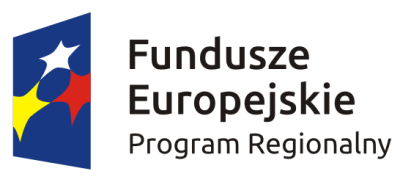 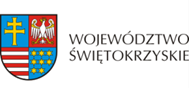 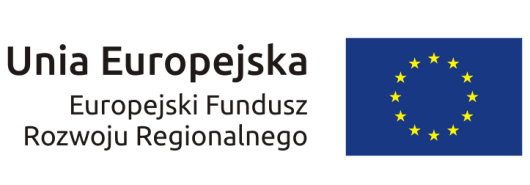 